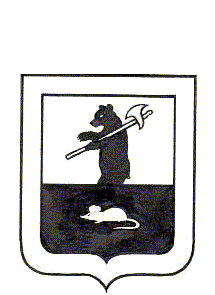 АДМИНИСТРАЦИЯ   ГОРОДСКОГО  ПОСЕЛЕНИЯ  МЫШКИНПОСТАНОВЛЕНИЕг. Мышкин17.12. 2018									 	 № 346О подготовке и проведенииНовогоднего праздничного мероприятияс 31.12.2018 по 01.01.2019 на пл.Успенская и временном ограничении движения транспортных средств при проведении  праздничного мероприятия       В соответствии с  Федеральным законом от 06.10.2003г. № 131- ФЗ «Об общих принципах организации местного самоуправления в Российской Федерации», Уставом городского поселения Мышкин, в целях взаимодействия и координации всех структур в подготовке и проведении Новогоднего праздничного мероприятия с 31.12.2018 по 01.01.2019 на пл.Успенская, и в целях антитеррористической защищенности  при  проведении массовых мероприятий,ПОСТАНОВЛЯЕТ:1. Провести  с 31.12.2018 по 01.01.2019 Новогоднее праздничное мероприятие на пл.Успенская.2. Утвердить Программу  новогоднего праздничного мероприятия с 31.12.2018 по 01.01.2019 на пл.Успенская согласно приложению. 3. МУ «Управление городского хозяйства» временно ограничить  движение транспортных средств при проведении Новогоднего праздничного мероприятия с 31.12.2018  по 01.01.2019 на пл.Успенская:с 21.00 до 05.00    по улице       Никольская (от перекрестка с ул. Ананьинская до дома 18 по ул. Никольская).        4. Отделению МВД России по Мышкинскому району  оказать содействие в обеспечении охраны общественного порядка и безопасности дорожного движения на период проведения  праздничных мероприятий.       5. Контроль за исполнением настоящего постановления оставляю за собой.       6.  Опубликовать настоящее постановление в газете «Волжские зори» и   разместить  на официальном сайте Администрации городского поселения Мышкин в информационно-телекоммуникационной  сети Интернет.7. Постановление вступает в силу с момента опубликования.Глава городскогопоселения Мышкин                                                      			Е.В.ПетровПриложение к постановлению Администрации городского поселения Мышкин                       от  17.12.2018  №  346  Программа проведения Новогоднего праздничного мероприятия на пл.Успенскаяв городе Мышкин01.00 ч. -03.00 ч.   Новогодняя праздничная дискотека (г. Мышкин Успенская площадь)